Lesson 1: Count and AddStandards AlignmentsTeacher-facing Learning GoalsCount and represent a collection of objects.Relate counting to addition.Student-facing Learning GoalsLet’s count objects.Lesson PurposeThe purpose of this lesson is for students to count objects and relate counting to addition. Students revisit counting collections, which is an activity introduced in kindergarten. Students count and represent objects in a way that makes sense to them. Students then count dots on two dot cubes to find the total. Together, they relate counting to addition, as the teacher writes expressions to represent the total number of dots on the two cubes (MP2). A 10-frame is provided as a blackline master. Students used 10-frames in kindergarten and may choose to use them throughout this section. Consider making copies on cardstock or laminating them so they can be used repeatedly.Throughout the lesson, observe students for the look fors on the Section A Checkpoint Assessment, which can be used throughout the section.Math CommunityIn the lesson synthesis, students discuss  what it means to be a part of a mathematical community. Prepare a space, such as a piece of poster paper, titled “Math Community”​ ​and a T-chart with the header “Doing Math.”​ ​Partition the column into two sections: students and teacher.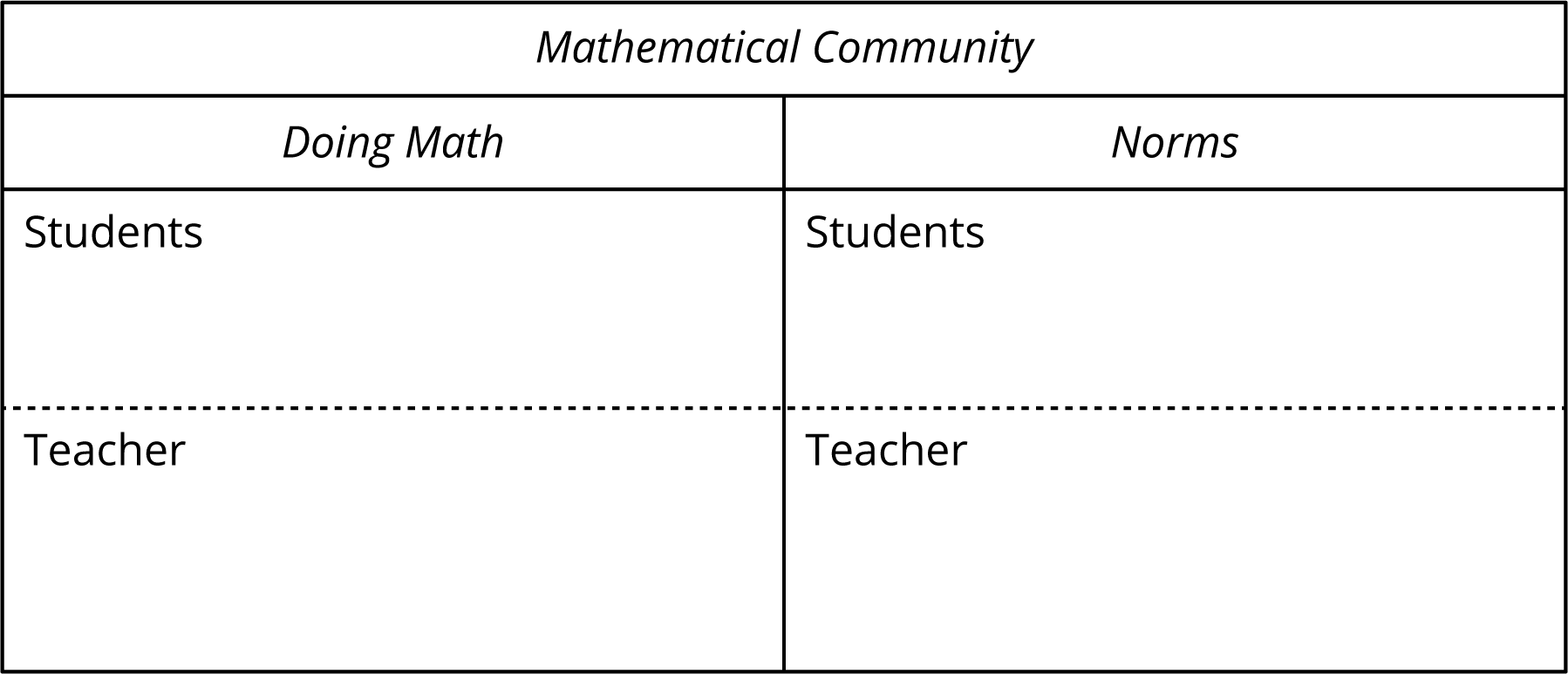 Access for: Students with DisabilitiesEngagement (Activity 1) English LearnersMLR8 (Activity 1)Instructional RoutinesWhat Do You Know About _____? (Warm-up)Materials to GatherCollections of objects: Activity 1Dot cubes: Activity 2Materials to Copy10-Frame Standard (groups of 1): Activity 1Counting Collections Stages 1 and 2 Recording Sheet (groups of 1): Activity 1Number Race Stage 3 Gameboard (groups of 1): Activity 2Lesson TimelineTeacher Reflection QuestionReflect on the tone in the classroom during the first lesson of the year. How are you feeling about teaching math, and how are your students feeling about participating in the mathematics this year? How can you tell?Cool-down(to be completed at the end of the lesson)  0minUnit 1, Section A CheckpointStandards AlignmentsStudent-facing Task StatementLesson observationsStudent Responses   Recognize the number of dots without counting.   Count all to find the sum.   Count on to find the sum.   Use their knowledge of the count sequence to know certain sums.   Know certain sums.Building OnK.CC.BAddressing1.OA.C.5, 1.OA.C.6Building Towards1.OA.C.5Warm-up10 minActivity 120 minActivity 220 minLesson Synthesis10 minAddressing1.OA.C.5, 1.OA.C.6